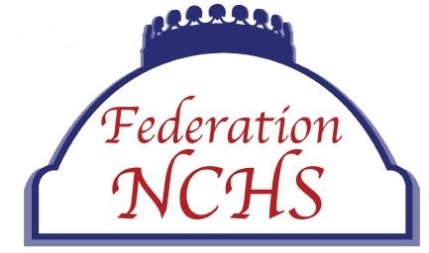 Federation of North Carolina historical societiesMini-Grant ApplicationOverviewFederation of North Carolina Historical Societies’ mini-grants provide funds (up to $1,500) to member organizations to complete local history projects, such as exhibitions, special programs, or collections preservation. Recipient organizations must complete projects within the calendar year. Funds will be released in advance of the project and recipients will provide a report with expense documentation upon completion. Organizations that do not provide expense documentation when the project is complete will not be considered for future grants. Applicant organizations must be a member of the Federation of North Carolina Historical Societies. More information on membership can be found here. If you have questions about this application or the mini-grant program, please contact the Federation of North Carolina Historical Societies by emailing Adrienne Berney.InstructionsPlease fill out the entire form, including attaching any required documentation. Missing information or incomplete answers may cause the application to be considered incomplete and therefore void. Applications are accepted in electronic format. Submit the entire application, including attachments, to Adrienne Berney by January 31 at 5 p.m.  If submitting by email is an obstacle for your organization, please call 919-814-6863 to discuss an alternate format for submission.Application Applicant organization:  Title of mini-grant project: Total mini-grant request (maximum $1,500): Application for:		 Exhibition development Document collection preservation Artifact collections preservation  Interpretive programs or other productsProject pitch: (Please describe your project in one to two sentences.)In 500 words or less, please provide a detailed description of your project. Be sure to include the following in your description:Project locationThe need for the projectThe goals for the projectHow the project will be implementedJustification of financial need (Explain how the mini-grant would help your organization accomplish a project it otherwise could not):Partner organizations involved (if any): 1. 2. 3. 4. 5. How many months will the project take to complete? (Note: the project must be completed within the calendar year): Proposed start date: Applicant organization’s Federal Employer Identification Number (FEIN): Project Manager: Title: Street Address: City: State: Zip: Phone Number: Email Address: Applicant Organization’s mission and/or vision statements:PROJECT COSTPlease provide a detailed project budget using the following table. You may add rows as needed. For projects that involve purchasing supplies or equipment, include each item, quantity, unit cost, shipping and handling charges, and the name of the vendor in the Item Description column. 			*If applicable, list the source and amount of any additional funds needed to complete the project, whether pending or already secured. If funds are pending from another grant organization, indicate when you expect to be notified of the award.	ADDITIONAL QUESTIONSHow will your project benefit your local community (e.g., economic, social, quality-of-life effects)?Will your project have results beyond the local community? If so, please describe.Please provide a timetable for your project with target dates for major project elements.Please describe the management and staffing plan for your project. Please explain the role and contribution of each listed partner organization involved in your project, if applicable. What happens after the mini-grant project is completed? Will your project be sustained? If so, how do you plan to sustain it?How do you plan to evaluate success of the project?How do you plan to publicize the project?The application must be signed by two representatives of the applicant organization. At least one representative must serve on the governing body of the organization.Statement of Assurances and IntegrityThe information provided in this application and supporting materials is accurate and true. By signing below, we affirm that we have the authority to act on behalf of the organization applying for this Federation of North Carolina Historical Societies mini-grant.Signature: ________________________________________Date: _________________________________________Printed Name: Role: Signature: ________________________________________Date: _________________________________________Printed Name: Role: Other Required Documentation to Include with Your ApplicationPlease submit the following with your application:Documentation of the qualifications of the project manager and other key professional project personnel, including contractors (if known at the time of application) and consulting experts. Short bios and/or resumes are preferred. Documentation of any additional funding from the applicant organization or other sources to complete the project, if applicable. If matching funds are pending (e.g., from another grant application), please indicate this and let us know when you expect the match to be confirmed. If you have listed other institutions in the Partner Organizations Involved section of the application, please provide letters of support from these collaborating organizations. Item DescriptionItem Cost/ValueAmount RequestedAdditional Funds*Source of Additional Funds (organization)*TOTALTotal Amount RequestedTotal Additional Funds*Total Project Cost (Total Request + Total Additional Funds)